lMADONAS NOVADA PAŠVALDĪBA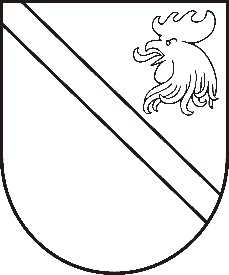 Reģ. Nr. 90000054572Saieta laukums 1, Madona, Madonas novads, LV-4801 t. 64860090, e-pasts: pasts@madona.lv ___________________________________________________________________________MADONAS NOVADA PAŠVALDĪBAS DOMESLĒMUMSMadonā2020.gada 22.decembrī						          	      		       Nr.519									       (protokols Nr.27, 5.p.)Par grozījumiem Madonas novada pašvaldības domes 16.06.2020. lēmumā Nr.232      (protokols Nr.12, 26.p.) “Par atbrīvošanu no nodevas par ielu tirdzniecību samaksas”Ar 16.06.2020. Madonas novada pašvaldības domes lēmumu Nr.232 (protokols Nr.12, 26.p.) “Par atbrīvošanu no nodevas par ielu tirdzniecību samaksas” tika nolemts sniegt atbalstu vietējiem ražotājiem un tirgotājiem Covid-19 pandēmijas radītās krīzes pārvarēšanai un nepiemērot komersantam vai citam saimnieciskās darbības veicējam Madonas novada pašvaldības saistošo noteikumu Nr.13 “Par pašvaldības noteiktajām nodevām Madonas novadā” 4.punktā noteikto nodevas likmi par ielu tirdzniecību Madonas novada administratīvajā teritorijā no 2020.gada 17.jūnija līdz 2020.gada 31.decembrim.Ņemot vērā valstī izsludināto ārkārtējo situāciju un tās ietvaros noteiktos ierobežojumus, ir nepieciešams pagarināt atbalsta sniegšanas termiņu, veicot grozījumus Madonas novada pašvaldības domes 16.06.2020. lēmumā Nr. 232 (protokols Nr.12, 26.p.) “Par atbrīvošanu no nodevas par ielu tirdzniecību samaksas”.Noklausījusies sniegto informāciju, ņemot vērā 16.12.2020. Uzņēmējdarbības, teritoriālo un vides jautājumu komitejas atzinumu, un 22.12.2020. Finanšu un attīstības komitejas atzinumus, atklāti balsojot: PAR – 17 (Andrejs Ceļapīters, Artūrs Čačka, Andris Dombrovskis, Zigfrīds Gora, Antra Gotlaufa, Artūrs Grandāns, Gunārs Ikaunieks, Valda Kļaviņa, Agris Lungevičs, Ivars Miķelsons, Valentīns Rakstiņš, Andris Sakne, Rihards Saulītis, Inese Strode, Aleksandrs Šrubs, Gatis Teilis, Kaspars Udrass), PRET – NAV, ATTURAS – NAV, Madonas novada pašvaldības dome NOLEMJ:Grozīt 16.06.2020. Madonas novada pašvaldības domes lēmumu Nr.232 (protokols Nr.12, 26.p.) “Par atbrīvošanu no nodevas par ielu tirdzniecību samaksas”, izsakot lēmuma 1.punktu šādā redakcijā:Nepiemērot komersantam vai citam saimnieciskās darbības veicējam Madonas novada pašvaldības saistošo noteikumu Nr.13 “Par pašvaldības noteiktajām nodevām Madonas novadā” 4.punktā noteikto nodevas likmi par ielu tirdzniecību Madonas novada administratīvajā teritorijā no 2020.gada 17.jūnija līdz ārkārtējās situācijas izbeigšanai.Domes priekšsēdētājs					         	         A.LungevičsI.Vogina 20204906